Муниципальное бюджетное дошкольное образовательное учреждение детский сад №76 «Капелька»Конспект экскурсии в центр молодёжных инициатив МБУ «Вариант» молодёжный проект «этнонити»Тема: «народы нашего города»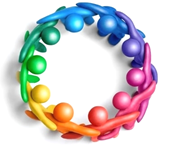 Подготовила: воспитатель Наумова А.З.Сургут 2014Цель: Ознакомление детей с предметами быта, народными костюмами, промыслами людей разных национальностей, живущих в г.Сургут.Задачи: Познакомить детей с первопроходцами города.  Способствовать приобщению детей дошкольного возраста к культуре народов, проживающих в ХМАО- ЮГРЕ, их духовным, материальным ценностям; Развивать любознательность, внимательность. наблюдательность. Воспитывать интерес и любовь к своему городу и микрорайону.Методы: Словесные (рассказ, беседа), наглядные (показ), Оборудование и инвентарь: ТСО, фотографии города, экспонаты музея.Этапы деятельностиДействия воспитателяДействия детейМотивационно побудительный1.Как называется город в котором мы с вами живём?Что вы знаете о нём?К нам в город очень часто приезжают гости, как же им узнать историю нашего города, о людях, живущих в нём?Где можно получить такую информацию?Ответы детей.Организационно поисковый 2. Сообщение воспитателя об экскурсии в музей.3.Краткая беседа:-Что такое музей?-Какие вещи хранятся в музее?4. Правила поведения в музее.Мы пришли в музей и вотВстретил нас ЭКСКУРСОВОД.Он здесь – главный - помни это и прислушайся к совету:Экскурсовода не перебивай,От своей группы не отставай. Вопросы задавай не сразу, а дождись конца рассказа.Не все экспонаты трогай руками,а смотри  на некоторые глазами.Постарайся по больше узнать, чтоб другим про музей рассказать.5.Правила дорожного движения.Предположения детей.Рассказывают как вести себя в музее.Повторяют, как  переходить улицу.6.Наблюдения за объектами по пути до центра. (Церковь, дома –разные – из разного материала, повторить название улицы, обратить внимание какой транспорт движется по улицам.)7.Рассказ экскурсовода о городе, о людях, о предметах их быта и обихода,8. Просмотр Экспонатов.9. Просмотр экспонатов выставки (народные промыслы, костюмы и.т.д.).10. Подводиться Итог.   Ответы детей. 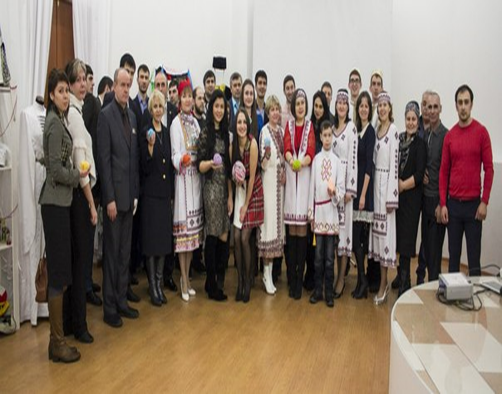 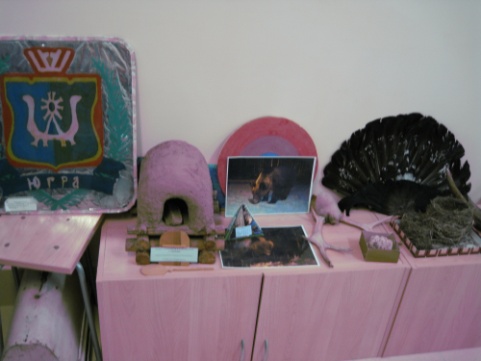 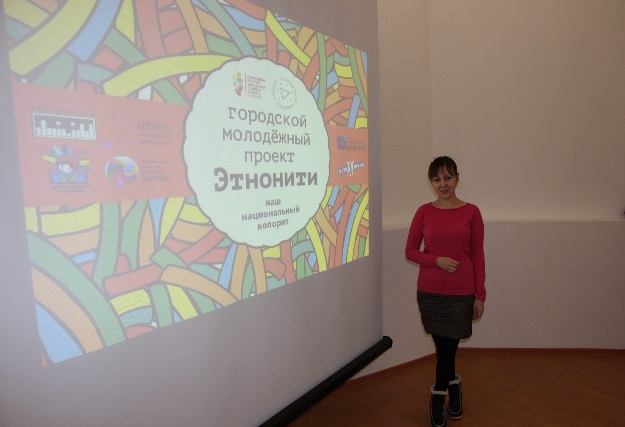 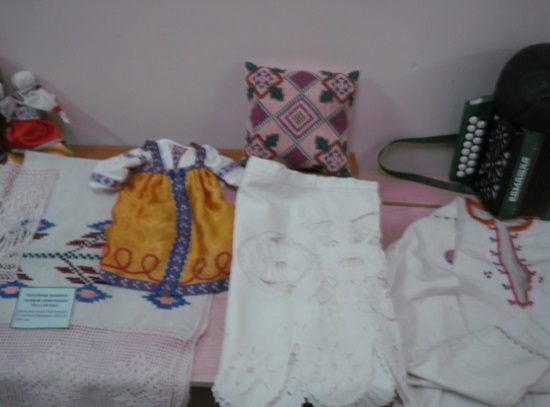 Рефлексивно корригирующий Повторяем что запомнили? Что понравилось?Ответы детей